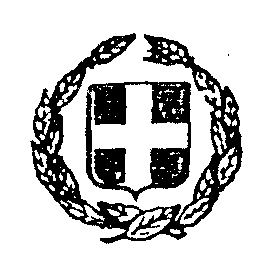 ΠΡΑΚΤΙΚΟ ΕΠΙΤΡΟΠΗΣ ΠΑΡΟΥΣΙΑΣΗΣ ΠΤΥΧΙΑΚΗΣ ΕΡΓΑΣΙΑΣΚαλαμάτα σήμερα ................................. ημέρα ............................    και ώρα ............ συνήλθε  η  ορισθείσα τριμελής επιτροπή για την εξέταση της Πτυχιακής εργασίας   τ........ φοιτητ………………………………………………………………..…………… με θέμα:………………………………….   ............................................................................................................................……………………….……………………………………………………………………………………………………………………………………………………………………..Μετά το τέλος της παρουσίασης και της υποβολής διευκρινιστικών και εξεταστικών ερωτήσεων και μετά από πρόταση του επιβλέποντα την εργασία εκπαιδευτικού κ. ........................................................................................................................Η Επιτροπή κρίνει για το βαθμό που θα πάρει η εργασία αναλυτικά ως παρακάτω :   Μέσος όρος βαθμολογίας Πτυχιακής Εργασίας : .......................................ΤΑ ΜΕΛΗ1………………………  2………………………..3………………………..                            Ο ΠΡΟΕΔΡΟΣ ΤΟΥ ΤΜΗΜΑΤΟΣ					             ΓΕΩΡΓΙΟΣ ΖΑΚΥΝΘΙΝΟΣ                                                                                                         ΚΑΘΗΓΗΤΗΣ	                     ΕΛΛΗΝΙΚΗ  ΔΗΜΟΚΡΑΤΙΑΤΕΧΝΟΛΟΓΙΚΟ ΕΚΠΑΙΔΕΥΤΙΚΟ ΙΔΡΥΜΑ                   (Τ.Ε.Ι.) ΠΕΛΟΠΟΝΝΗΣΟΥΣΧΟΛΗ  ΤΕΧΝΟΛΟΓΙΑΣ ΓΕΩΠΟΝΙΑΣ ΚΑΙ  ΤΕΧΝΟΛΟΓΙΑΣ ΤΡΟΦΙΜΩΝ ΚΑΙ ΔΙΑΤΡΟΦΗΣΤΜΗΜΑ  ΤΕΧΝΟΛΟΓΙΑΣ ΤΡΟΦΙΜΩΝΤαχ. Δ/νση     : Αντικάλαμος                       24100 ΚαλαμάταΤηλ                : (27210) 45132 FAX               : (27210) 45120                                                                Πληροφορίες  :                                                                                        ΘΕΜΑ            :       ΟΝΟΜΑΤΕΠΩΝΥΜΟΒΑΘΜΟΣΟΛΟΓΡΑΦΩΣΥΠΟΓΡΑΦΗ...............................................[............]...................................   ......................................................................   ..................................................................................[............]...................................   ......................................................................   ..................................................................................[............]....................................  .......................................................................  ...................................